Інформація про дисципліну вільного вибору студентаНазва дисципліниІнформаційні технологіїІнформаційні технологіїСеместр11КафедраКомп’ютерної інженерії та кібербезпекиКомп’ютерної інженерії та кібербезпекиФакультетФакультет інформаційно-комп’ютерних технологійФакультет інформаційно-комп’ютерних технологійКороткий опис дисципліниДисципліна включає лекції, практичні заняття, лабораторні роботи, модульні контрольні роботи та самостійну роботу. Програма базується на використанні сучасних інформаційних технологій сумісної роботи, в тому числі хмарних технологіях, сучасних систем організації відеоконференцій та сховищ даних.Дисципліна включає лекції, практичні заняття, лабораторні роботи, модульні контрольні роботи та самостійну роботу. Програма базується на використанні сучасних інформаційних технологій сумісної роботи, в тому числі хмарних технологіях, сучасних систем організації відеоконференцій та сховищ даних.Мета й ціль дисципліниМетою викладання навчальної дисципліни є ознайомлення студентів з сутністю, задачами, принципами та сучасними інформаційними технологіями, Ціль дисципліни полягає у набутті студентами знань, умінь і здатностей (компетенцій) щодо побудови та експлуатації інформаційних технологій для ефективного вирішення завдань професійної діяльності.  Метою викладання навчальної дисципліни є ознайомлення студентів з сутністю, задачами, принципами та сучасними інформаційними технологіями, Ціль дисципліни полягає у набутті студентами знань, умінь і здатностей (компетенцій) щодо побудови та експлуатації інформаційних технологій для ефективного вирішення завдань професійної діяльності.  Результати навчання (навички, що отримає студент після курсу)123: N2. Мати навички проведення експериментів, збирання даних та моделювання в комп’ютерних системах.N11. Вміти здійснювати пошук інформації в різних джерелах для розв’язання задач комп’ютерної інженерії.N12. Вміти ефективно працювати як індивідуально, так і у складі команди.N18. Використовувати інформаційні технології та для ефективного спілкування на професійному та соціальному рівнях.125:3. використовувати результати самостійного пошуку, аналізу та синтезу інформації з різних джерел для ефективного рішення спеціалізованихзадач професійної діяльності;5. адаптуватися в умовах частої зміни технологій професійної діяльності, прогнозувати кінцевий результат;15 використовувати сучасне програмно-апаратне забезпечення інформаційно-комунікаційних технологій.123: N2. Мати навички проведення експериментів, збирання даних та моделювання в комп’ютерних системах.N11. Вміти здійснювати пошук інформації в різних джерелах для розв’язання задач комп’ютерної інженерії.N12. Вміти ефективно працювати як індивідуально, так і у складі команди.N18. Використовувати інформаційні технології та для ефективного спілкування на професійному та соціальному рівнях.125:3. використовувати результати самостійного пошуку, аналізу та синтезу інформації з різних джерел для ефективного рішення спеціалізованихзадач професійної діяльності;5. адаптуватися в умовах частої зміни технологій професійної діяльності, прогнозувати кінцевий результат;15 використовувати сучасне програмно-апаратне забезпечення інформаційно-комунікаційних технологій.Перелік темТема 1. Теоретичні основи інформаційних технологій. Тема 2. Пошукові інформаційні сервіси. Бібліографічна інформація.Тема 3. Інформаційні технології сумісного використання.Тема 4. Сучасні системи відеозв’язку Тема 5. Інформаційні технології в науці.Тема 6. Хмарні технології. Тема 7. Сучасні сховища даних.Тема 8. Захист персональних даних.Тема 1. Теоретичні основи інформаційних технологій. Тема 2. Пошукові інформаційні сервіси. Бібліографічна інформація.Тема 3. Інформаційні технології сумісного використання.Тема 4. Сучасні системи відеозв’язку Тема 5. Інформаційні технології в науці.Тема 6. Хмарні технології. Тема 7. Сучасні сховища даних.Тема 8. Захист персональних даних.Система оцінювання (як розподіляється 100 балів за курс)Відвідування лекцій – 0,5 балів кожна 16 лекцій, Практичні заняття – 2 бали кожне 8 практичних,Лабораторні роботи – 3 бали кожна 8 л.р,Контрольна робота – 10 балів кожна 4 МКР,Самостійна робота – 3 бали кожна 4 СРС.Відвідування лекцій – 0,5 балів кожна 16 лекцій, Практичні заняття – 2 бали кожне 8 практичних,Лабораторні роботи – 3 бали кожна 8 л.р,Контрольна робота – 10 балів кожна 4 МКР,Самостійна робота – 3 бали кожна 4 СРС.Форма контролюекзаменекзаменЛектор 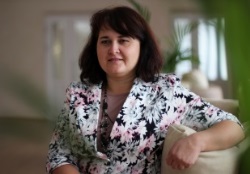 Лобанчикова Н.М., к.т.н., доц., доцент кафедри комп’ютерної інженерії та кібербезпеки